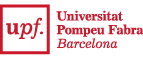         INTERNATIONAL MENTION IN THE DOCTORAL DIPLOMAI DECLARE:That I have completed the doctoral thesis entitled “xxxxxxxxxxxxxxxxxxxxxxxxxxxxxxxxxxxxxx”, supervised by doctor(s) xxxxxxxxxxxxxxxxxxxxxxxxxxxxxxxxx of the University/ies of xxxxxxxxxxxxxxxxxxxxxxxxxxxxxxxxxxxxxxxxxxxxxxxxxxxxxxxxxxxxxxxx,  read on xx xxxx 201xThat I made a stage of at least three months in a foreign higher education institution or research center and has been introduced as educational activity in my activities document (only RD99/2011).That I present the following documentation required:Two favourable reports from expert doctors at foreign higher education institutions or research centres.A copy of the board appointment agreement stating that one of the members of the board other than the person responsible for the research stage belongs to a foreign higher education institution or research centre.The doctoral student’s Activities Document, showing that the research stage was endorsed by the doctoral thesis supervisor.I REQUEST:The International Mention in the Doctoral Diploma.------------------------------------------------------------------------------------------------------------------AUTHORIZATION OF STAGE AND ACTIVITIES The Academic Committee of the doctoral programme has agreed:Authorize the stage and activities in the foreign institution Not to authorize the stage and activities at the foreign institution AWARD OF THE INTERNATIONAL MENTION IN THE DOCTORAL DIPLOMAThe Steering Committee of the Doctoral School has decided:Award the International Mention in the Doctoral DiplomaNot to award the International Mention in the Doctoral DiplomaName and surnames:National ID/Passport no.:National ID/Passport no.:Doctoral Programme:                                               Doctoral Programme:                                               Doctoral Programme:                                               E-mail address:                                                                          E-mail address:                                                                          N.I.A. : (Date)Signature of the thesis author(Date)Signature of the president of the Academic Committee(Date)Signature of the director of the Doctoral School